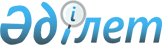 О проекте Указа Президента Республики Казахстан "Об утверждении перечня компетентных государственных органов по Договору государств-участников Содружества Независимых Государств о межгосударственном розыске лиц"Постановление Правительства Республики Казахстан от 9 октября 2014 года № 1068      Правительство Республики Казахстан ПОСТАНОВЛЯЕТ:

      внести на рассмотрение Президента Республики Казахстан проект Указа Президента Республики Казахстан «Об утверждении перечня компетентных государственных органов по Договору государств-участников Содружества Независимых Государств о межгосударственном розыске лиц». Об утверждении перечня компетентных государственных органов

по Договору государств-участников Содружества Независимых

Государств о межгосударственном розыске лиц      В соответствии со статьей 2 Договора государств-участников Содружества Независимых Государств о межгосударственном розыске лиц, ратифицированного Законом Республики Казахстан от 16 октября 2013 года, ПОСТАНОВЛЯЮ:

      1. Утвердить прилагаемый перечень компетентных государственных органов по Договору государств-участников Содружества Независимых Государств о межгосударственном розыске лиц.

      2. Министерству иностранных дел Республики Казахстан уведомить Исполнительный комитет Содружества Независимых Государств об утверждении перечня компетентных государственных органов по Договору государств-участников Содружества Независимых Государств о межгосударственном розыске лиц.

      3. Настоящий Указ вводится в действие со дня его подписания. Перечень компетентных государственных органов

по Договору государств-участников Содружества Независимых

Государств о межгосударственном розыске лиц      1. Генеральная прокуратура Республики Казахстан

      2. Комитет национальной безопасности Республики Казахстан

      3. Агентство Республики Казахстан по делам государственной службы и противодействию коррупции

      4. Министерство внутренних дел Республики Казахстан

      5. Министерство обороны Республики Казахстан

      6. Министерство финансов Республики Казахстан
					© 2012. РГП на ПХВ «Институт законодательства и правовой информации Республики Казахстан» Министерства юстиции Республики Казахстан
				      Премьер-Министр

      Республики Казахстан                       К. Масимов      Президент

      Республики Казахстан                       Н.НазарбаевУТВЕРЖДЕН

Указом Президента

Республики Казахстан

от « » 2014 года № УТВЕРЖДЕН

Указом Президента

Республики Казахстан

от « » 2014 года № УТВЕРЖДЕН

Указом Президента

Республики Казахстан

от « » 2014 года № УТВЕРЖДЕН

Указом Президента

Республики Казахстан

от « » 2014 года № УТВЕРЖДЕН

Указом Президента

Республики Казахстан

от « » 2014 года № 